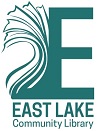 Submission Form for Local Authors Display/Collection East Lake Community Library offers a small display area for local authors who want their work sampled by library users. This collection is designed to give new and emerging writers, especially those whose books are not yet widely reviewed or stocked by libraries and bookstores, an opportunity to be read by their friends and neighbors.Please note the following guidelines for the new Local Authors Collection:Due to the volume of self-published and print-on-demand titles available, the library does not purchase these books. However, copies donated by the author or publisher are considered for the Local Authors collection at the library’s discretion.Books for this collection are chosen by the library’s Collection Development librarians. Space limitations may prevent all titles from being approved for display.Authors must be current Pinellas County residents, the book must take place in Pinellas County, or otherwise demonstrate a strong local interest.Books chosen will be cataloged and shelved for one year. At the end of this time, they may be rotated out of the collection to make room for newer selections.All books submitted for this collection become the property of East Lake Community Library.To submit your book for consideration, please complete the following:Book Title: 	Author’s name:  	Address:  	Local contact number:	E-mail: 	Where has your book been reviewed? Please give title of publication, page number, & date of review:Attach reviews, publicity materials, or other supplementary information if available.Please send one copy of your book, along with a completed copy of this form to:ATTN: Collection Development Librarian               East Lake Community Library4125 East Lake Road, Palm Harbor, FL 34685            Thank you for your interest in making your book available through the library. Approved by Library Director, December 30, 2014